Okeanos Explorer ROV Dive SummaryPlease direct inquiries to:NOAA Office of Ocean Exploration & Research
1315 East-West Highway (SSMC3 10th Floor)
Silver Spring, MD 20910
(301) 734-1014Dive InformationDive InformationDive InformationDive InformationDive InformationDive InformationDive MapDive Map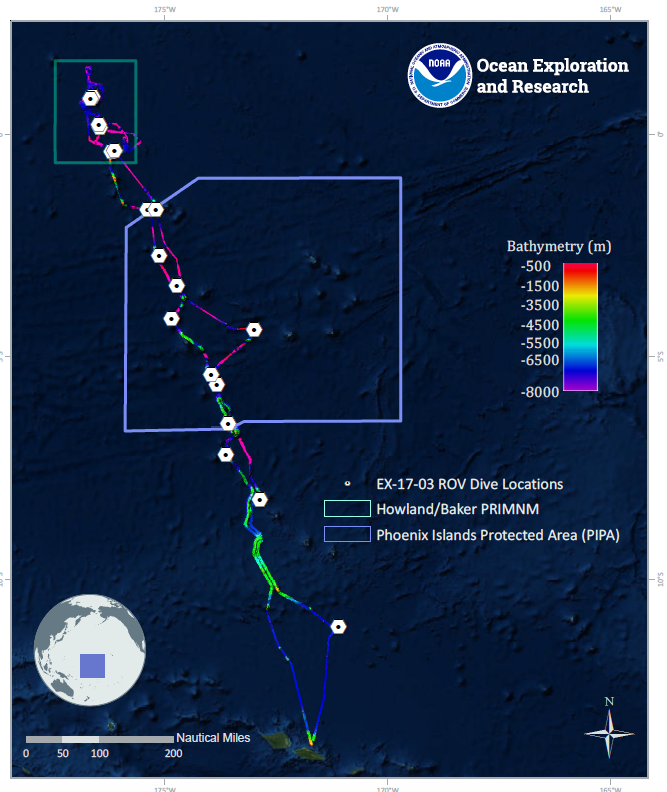 Site NameSite NameHowland Deep 2Howland Deep 2Howland Deep 2Howland Deep 2Expedition Coordinator(s)Expedition Coordinator(s)Brian RC Kennedy, Nick PawlenkoBrian RC Kennedy, Nick PawlenkoBrian RC Kennedy, Nick PawlenkoBrian RC Kennedy, Nick PawlenkoROV Lead(s)ROV Lead(s)Karl McLetchieKarl McLetchieKarl McLetchieKarl McLetchieScience Team Lead(s)Science Team Lead(s)Amanda Demopoulos and Steven AuscavitchAmanda Demopoulos and Steven AuscavitchAmanda Demopoulos and Steven AuscavitchAmanda Demopoulos and Steven AuscavitchGeneral Area DescriptorGeneral Area DescriptorPacific Remote Islands Marine National Monument Pacific Remote Islands Marine National Monument Pacific Remote Islands Marine National Monument Pacific Remote Islands Marine National Monument ROV Dive NameROV Dive NameROV Dive NameROV Dive NameROV Dive NameROV Dive NameCruiseCruiseEX-17-03EX-17-03EX-17-03EX-17-03LegLeg0000Dive NumberDive Number11111111Equipment DeployedEquipment DeployedEquipment DeployedEquipment DeployedEquipment DeployedEquipment DeployedROVROVDeep Discoverer (D2)Deep Discoverer (D2)Deep Discoverer (D2)Deep Discoverer (D2)Camera PlatformCamera PlatformSeiriosSeiriosSeiriosSeiriosROV MeasurementsROV Measurements CTD CTD Depth AltitudeROV MeasurementsROV Measurements Scanning Sonar Scanning Sonar USBL Position HeadingROV MeasurementsROV Measurements Pitch Pitch Roll HD Camera 1ROV MeasurementsROV Measurements HD Camera 2 HD Camera 2 Low Res Cam 1 Low Res Cam 2ROV MeasurementsROV Measurements Low Res Cam 3 Low Res Cam 3 Low Res Cam 4 Low Res Cam 5Equipment MalfunctionsEquipment MalfunctionsROV Dive Summary
(from processed ROV data)ROV Dive Summary
(from processed ROV data)	  Dive Summary:	EX1703_DIVE11^^^^^^^^^^^^^^^^^^^^^^^^^^^^^^^^^^^^^^^^^^^^^^^^^^^In Water:		 2017-03-18T18:33:46.437000			 00°, 48.032' N ; 176°, 40.513' WOut Water:		 2017-03-19T02:41:14.323000			 00°, 48.441' N ; 176°, 40.048' WOff Bottom:		 2017-03-19T01:25:50.371000			 00°, 48.390' N ; 176°, 40.238' WOn Bottom:		 2017-03-18T19:56:33.804000			 00°, 48.247' N ; 176°, 40.452' WDive duration:		 8:7:27Bottom Time:		 5:35:16Max. depth: 		 2226.9 m	  Dive Summary:	EX1703_DIVE11^^^^^^^^^^^^^^^^^^^^^^^^^^^^^^^^^^^^^^^^^^^^^^^^^^^In Water:		 2017-03-18T18:33:46.437000			 00°, 48.032' N ; 176°, 40.513' WOut Water:		 2017-03-19T02:41:14.323000			 00°, 48.441' N ; 176°, 40.048' WOff Bottom:		 2017-03-19T01:25:50.371000			 00°, 48.390' N ; 176°, 40.238' WOn Bottom:		 2017-03-18T19:56:33.804000			 00°, 48.247' N ; 176°, 40.452' WDive duration:		 8:7:27Bottom Time:		 5:35:16Max. depth: 		 2226.9 m	  Dive Summary:	EX1703_DIVE11^^^^^^^^^^^^^^^^^^^^^^^^^^^^^^^^^^^^^^^^^^^^^^^^^^^In Water:		 2017-03-18T18:33:46.437000			 00°, 48.032' N ; 176°, 40.513' WOut Water:		 2017-03-19T02:41:14.323000			 00°, 48.441' N ; 176°, 40.048' WOff Bottom:		 2017-03-19T01:25:50.371000			 00°, 48.390' N ; 176°, 40.238' WOn Bottom:		 2017-03-18T19:56:33.804000			 00°, 48.247' N ; 176°, 40.452' WDive duration:		 8:7:27Bottom Time:		 5:35:16Max. depth: 		 2226.9 m	  Dive Summary:	EX1703_DIVE11^^^^^^^^^^^^^^^^^^^^^^^^^^^^^^^^^^^^^^^^^^^^^^^^^^^In Water:		 2017-03-18T18:33:46.437000			 00°, 48.032' N ; 176°, 40.513' WOut Water:		 2017-03-19T02:41:14.323000			 00°, 48.441' N ; 176°, 40.048' WOff Bottom:		 2017-03-19T01:25:50.371000			 00°, 48.390' N ; 176°, 40.238' WOn Bottom:		 2017-03-18T19:56:33.804000			 00°, 48.247' N ; 176°, 40.452' WDive duration:		 8:7:27Bottom Time:		 5:35:16Max. depth: 		 2226.9 mSpecial NotesSpecial NotesScientists Involved(please provide name, location, affiliation, email)Scientists Involved(please provide name, location, affiliation, email)Purpose of the DivePurpose of the DiveThe goal of this dive is to acquire baseline information on deep sea habitats, seafloor geology, and biological communities on Howland Island in the Howland & Baker Unit of the Pacific Remote Islands Marine National Monument. Deep-sea environments around Howland & Baker Islands are virtually unexplored leading to poor knowledge of biological resources protected by these reserves. Previous Dive09 (this cruise) explored a steep slope downslope from this large ridge. This dive will carry on where the previous dive left off to survey the remainder of the ridge crest, including taking a closer look at a diversity of octocorals at the dive start location. Understanding deep-sea coral biological resources as well as bathyal fish communities is of great importance to inform management in the area.The goal of this dive is to acquire baseline information on deep sea habitats, seafloor geology, and biological communities on Howland Island in the Howland & Baker Unit of the Pacific Remote Islands Marine National Monument. Deep-sea environments around Howland & Baker Islands are virtually unexplored leading to poor knowledge of biological resources protected by these reserves. Previous Dive09 (this cruise) explored a steep slope downslope from this large ridge. This dive will carry on where the previous dive left off to survey the remainder of the ridge crest, including taking a closer look at a diversity of octocorals at the dive start location. Understanding deep-sea coral biological resources as well as bathyal fish communities is of great importance to inform management in the area.The goal of this dive is to acquire baseline information on deep sea habitats, seafloor geology, and biological communities on Howland Island in the Howland & Baker Unit of the Pacific Remote Islands Marine National Monument. Deep-sea environments around Howland & Baker Islands are virtually unexplored leading to poor knowledge of biological resources protected by these reserves. Previous Dive09 (this cruise) explored a steep slope downslope from this large ridge. This dive will carry on where the previous dive left off to survey the remainder of the ridge crest, including taking a closer look at a diversity of octocorals at the dive start location. Understanding deep-sea coral biological resources as well as bathyal fish communities is of great importance to inform management in the area.The goal of this dive is to acquire baseline information on deep sea habitats, seafloor geology, and biological communities on Howland Island in the Howland & Baker Unit of the Pacific Remote Islands Marine National Monument. Deep-sea environments around Howland & Baker Islands are virtually unexplored leading to poor knowledge of biological resources protected by these reserves. Previous Dive09 (this cruise) explored a steep slope downslope from this large ridge. This dive will carry on where the previous dive left off to survey the remainder of the ridge crest, including taking a closer look at a diversity of octocorals at the dive start location. Understanding deep-sea coral biological resources as well as bathyal fish communities is of great importance to inform management in the area.Description of the DiveDescription of the DiveEX1703 dive #11 continued our dive tract remaining from dive #9, transiting a ridge feature from 2227 to 2084 m depth. The seafloor at the start of the dive was a sedimented plateau surrounded by exposed, high profile rock features. Along the ridge track, we observed a sedimented slope with a perimeter of rocky ledges, which was interspersed by rock boulders. There were areas toward the end of the dive with continuous hard-rock pavement and with high profile, exposed rocky substrate. We started the dive at the base of the ridge, on a plateau with several large coral colonies. We collected a piece from an unknown chrysogorgiid that had a width of 1.5m. Other corals encountered along the ridge included chrysogorgiids (Chrysogorgia, Iridogorgia, and unknown), primnoids (cf. Calyptrophora, Narella), seapens (Anthoptilum or Kophobelemnon), black corals (cf. Stichopathes, Heteropathes, Umbellapathes), bamboos (cf. Jasonisis [large colonies], Orstomisis, whip, unknown internodal branching form), Anthomastus cf. tahinodus, Paragorgia cf. coralloides, plexaurids, and Victorgorgia. We observed typical coral and sponge associates, including crinoids (e.g., Paratelecrinus), ophiuroids, ctenophores (Tjalfiella sp.), shrimp, unknown worms, and aplacophorans. One new “associate” observed was a cirrate octopod egg case attached to a paragorgiid octocoral. The case was cracked open, revealing the chorion, which may expand as the octopus embryo develops. We noted that other empty brown cases were observed on dive 9 at a similar depth, attached to a colonial hydroid (Solanderia). Other invertebrates observed, either attached to the rocks or on the sediment surface, included a few different types of holothurians (e.g., Mesothuria or Pseudostichopus), sea stars (Goniasteridae: cf. Calliaster sp., new species [collected], brisingids), solitary hydroid, hexactinellid sponges (Euplectellidae: Dictyaulus or Regadrella, unknown Corbitellinae with shrimp within the vase, Walteria sp., Heterorete, Chonelasma), a hermit crab with a zoanthid house, nematocarcinid shrimp with stilt-like legs, xenophyophores, stalked crinoids (cf. Bathycrinus), an asteroschema on the rock surface without a host (unusual), sea urchins (aspidodiadematids, echinothuriids), a gastropod (Gaza sp.) and a sea spider (cf. Colossendeis sp.). Along the ridge, we observed at least 3 fish species, including a few individuals of Halosaurs (Halosauridae: cf. Halosaurus) and cusk eels (Ophediidae: Porogadus cf. miles, Bassozetus). EX1703 dive #11 continued our dive tract remaining from dive #9, transiting a ridge feature from 2227 to 2084 m depth. The seafloor at the start of the dive was a sedimented plateau surrounded by exposed, high profile rock features. Along the ridge track, we observed a sedimented slope with a perimeter of rocky ledges, which was interspersed by rock boulders. There were areas toward the end of the dive with continuous hard-rock pavement and with high profile, exposed rocky substrate. We started the dive at the base of the ridge, on a plateau with several large coral colonies. We collected a piece from an unknown chrysogorgiid that had a width of 1.5m. Other corals encountered along the ridge included chrysogorgiids (Chrysogorgia, Iridogorgia, and unknown), primnoids (cf. Calyptrophora, Narella), seapens (Anthoptilum or Kophobelemnon), black corals (cf. Stichopathes, Heteropathes, Umbellapathes), bamboos (cf. Jasonisis [large colonies], Orstomisis, whip, unknown internodal branching form), Anthomastus cf. tahinodus, Paragorgia cf. coralloides, plexaurids, and Victorgorgia. We observed typical coral and sponge associates, including crinoids (e.g., Paratelecrinus), ophiuroids, ctenophores (Tjalfiella sp.), shrimp, unknown worms, and aplacophorans. One new “associate” observed was a cirrate octopod egg case attached to a paragorgiid octocoral. The case was cracked open, revealing the chorion, which may expand as the octopus embryo develops. We noted that other empty brown cases were observed on dive 9 at a similar depth, attached to a colonial hydroid (Solanderia). Other invertebrates observed, either attached to the rocks or on the sediment surface, included a few different types of holothurians (e.g., Mesothuria or Pseudostichopus), sea stars (Goniasteridae: cf. Calliaster sp., new species [collected], brisingids), solitary hydroid, hexactinellid sponges (Euplectellidae: Dictyaulus or Regadrella, unknown Corbitellinae with shrimp within the vase, Walteria sp., Heterorete, Chonelasma), a hermit crab with a zoanthid house, nematocarcinid shrimp with stilt-like legs, xenophyophores, stalked crinoids (cf. Bathycrinus), an asteroschema on the rock surface without a host (unusual), sea urchins (aspidodiadematids, echinothuriids), a gastropod (Gaza sp.) and a sea spider (cf. Colossendeis sp.). Along the ridge, we observed at least 3 fish species, including a few individuals of Halosaurs (Halosauridae: cf. Halosaurus) and cusk eels (Ophediidae: Porogadus cf. miles, Bassozetus). EX1703 dive #11 continued our dive tract remaining from dive #9, transiting a ridge feature from 2227 to 2084 m depth. The seafloor at the start of the dive was a sedimented plateau surrounded by exposed, high profile rock features. Along the ridge track, we observed a sedimented slope with a perimeter of rocky ledges, which was interspersed by rock boulders. There were areas toward the end of the dive with continuous hard-rock pavement and with high profile, exposed rocky substrate. We started the dive at the base of the ridge, on a plateau with several large coral colonies. We collected a piece from an unknown chrysogorgiid that had a width of 1.5m. Other corals encountered along the ridge included chrysogorgiids (Chrysogorgia, Iridogorgia, and unknown), primnoids (cf. Calyptrophora, Narella), seapens (Anthoptilum or Kophobelemnon), black corals (cf. Stichopathes, Heteropathes, Umbellapathes), bamboos (cf. Jasonisis [large colonies], Orstomisis, whip, unknown internodal branching form), Anthomastus cf. tahinodus, Paragorgia cf. coralloides, plexaurids, and Victorgorgia. We observed typical coral and sponge associates, including crinoids (e.g., Paratelecrinus), ophiuroids, ctenophores (Tjalfiella sp.), shrimp, unknown worms, and aplacophorans. One new “associate” observed was a cirrate octopod egg case attached to a paragorgiid octocoral. The case was cracked open, revealing the chorion, which may expand as the octopus embryo develops. We noted that other empty brown cases were observed on dive 9 at a similar depth, attached to a colonial hydroid (Solanderia). Other invertebrates observed, either attached to the rocks or on the sediment surface, included a few different types of holothurians (e.g., Mesothuria or Pseudostichopus), sea stars (Goniasteridae: cf. Calliaster sp., new species [collected], brisingids), solitary hydroid, hexactinellid sponges (Euplectellidae: Dictyaulus or Regadrella, unknown Corbitellinae with shrimp within the vase, Walteria sp., Heterorete, Chonelasma), a hermit crab with a zoanthid house, nematocarcinid shrimp with stilt-like legs, xenophyophores, stalked crinoids (cf. Bathycrinus), an asteroschema on the rock surface without a host (unusual), sea urchins (aspidodiadematids, echinothuriids), a gastropod (Gaza sp.) and a sea spider (cf. Colossendeis sp.). Along the ridge, we observed at least 3 fish species, including a few individuals of Halosaurs (Halosauridae: cf. Halosaurus) and cusk eels (Ophediidae: Porogadus cf. miles, Bassozetus). EX1703 dive #11 continued our dive tract remaining from dive #9, transiting a ridge feature from 2227 to 2084 m depth. The seafloor at the start of the dive was a sedimented plateau surrounded by exposed, high profile rock features. Along the ridge track, we observed a sedimented slope with a perimeter of rocky ledges, which was interspersed by rock boulders. There were areas toward the end of the dive with continuous hard-rock pavement and with high profile, exposed rocky substrate. We started the dive at the base of the ridge, on a plateau with several large coral colonies. We collected a piece from an unknown chrysogorgiid that had a width of 1.5m. Other corals encountered along the ridge included chrysogorgiids (Chrysogorgia, Iridogorgia, and unknown), primnoids (cf. Calyptrophora, Narella), seapens (Anthoptilum or Kophobelemnon), black corals (cf. Stichopathes, Heteropathes, Umbellapathes), bamboos (cf. Jasonisis [large colonies], Orstomisis, whip, unknown internodal branching form), Anthomastus cf. tahinodus, Paragorgia cf. coralloides, plexaurids, and Victorgorgia. We observed typical coral and sponge associates, including crinoids (e.g., Paratelecrinus), ophiuroids, ctenophores (Tjalfiella sp.), shrimp, unknown worms, and aplacophorans. One new “associate” observed was a cirrate octopod egg case attached to a paragorgiid octocoral. The case was cracked open, revealing the chorion, which may expand as the octopus embryo develops. We noted that other empty brown cases were observed on dive 9 at a similar depth, attached to a colonial hydroid (Solanderia). Other invertebrates observed, either attached to the rocks or on the sediment surface, included a few different types of holothurians (e.g., Mesothuria or Pseudostichopus), sea stars (Goniasteridae: cf. Calliaster sp., new species [collected], brisingids), solitary hydroid, hexactinellid sponges (Euplectellidae: Dictyaulus or Regadrella, unknown Corbitellinae with shrimp within the vase, Walteria sp., Heterorete, Chonelasma), a hermit crab with a zoanthid house, nematocarcinid shrimp with stilt-like legs, xenophyophores, stalked crinoids (cf. Bathycrinus), an asteroschema on the rock surface without a host (unusual), sea urchins (aspidodiadematids, echinothuriids), a gastropod (Gaza sp.) and a sea spider (cf. Colossendeis sp.). Along the ridge, we observed at least 3 fish species, including a few individuals of Halosaurs (Halosauridae: cf. Halosaurus) and cusk eels (Ophediidae: Porogadus cf. miles, Bassozetus). Overall Map of the ROV Dive AreaOverall Map of the ROV Dive AreaOverall Map of the ROV Dive AreaClose-up Map of Main Dive SiteClose-up Map of Main Dive SiteClose-up Map of Main Dive Site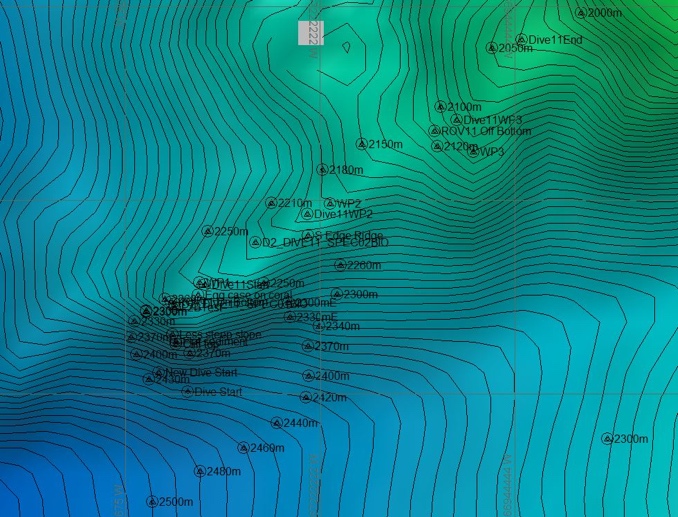 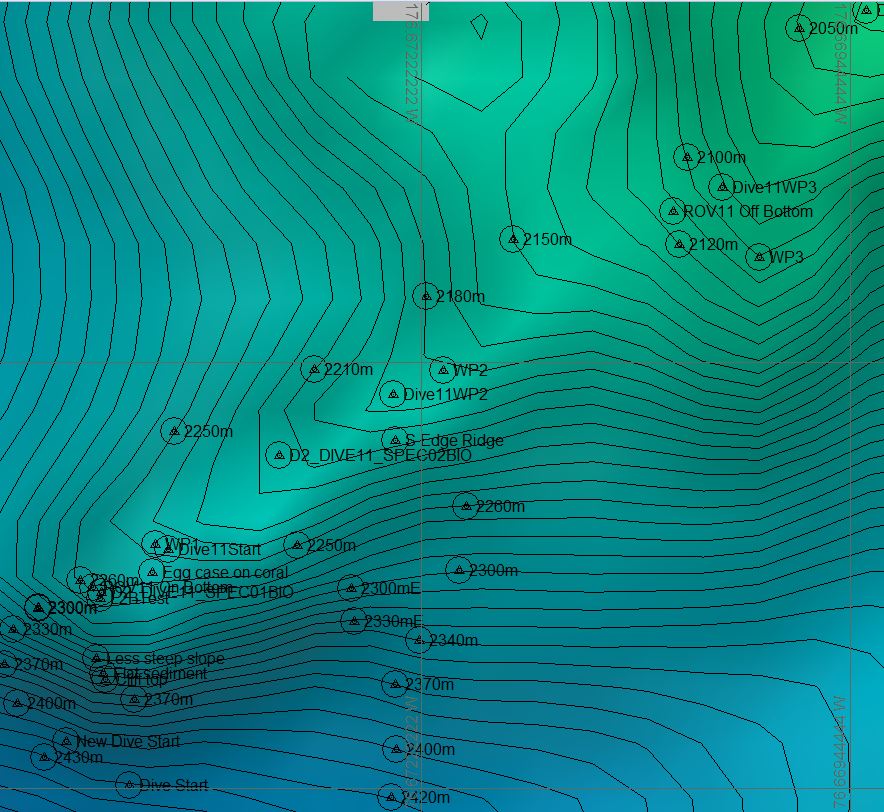 Representative Photos of the DiveRepresentative Photos of the DiveRepresentative Photos of the DiveRepresentative Photos of the DiveRepresentative Photos of the DiveRepresentative Photos of the Dive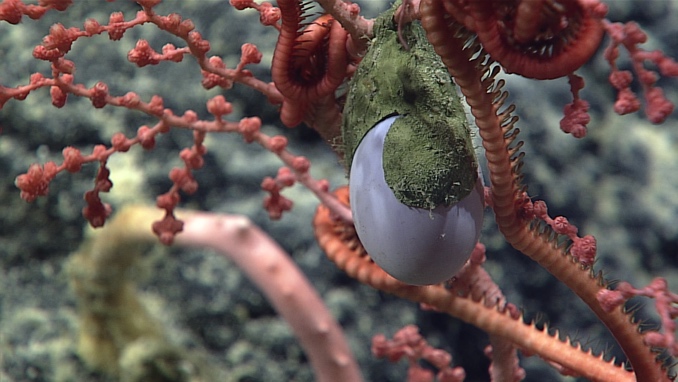 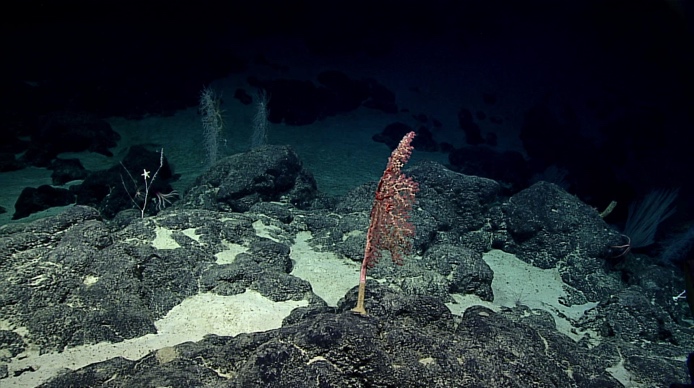 A partially hatched octopus eggA partially hatched octopus eggA partially hatched octopus eggAn octocoral and several sponges that were characteristic on the diveAn octocoral and several sponges that were characteristic on the diveAn octocoral and several sponges that were characteristic on the diveSamples CollectedSamples CollectedSamples CollectedSamples CollectedSamples CollectedSamples CollectedSampleSampleSampleSampleSampleSampleSample IDEX1703_20170318T204428_D2_DIVE11_SPEC01BIOEX1703_20170318T204428_D2_DIVE11_SPEC01BIO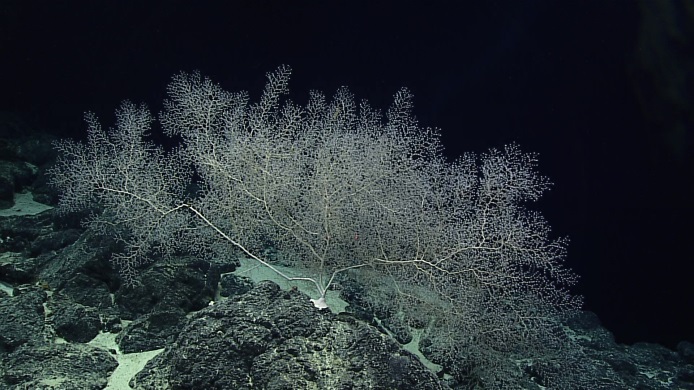 Date (UTC)2017031820170318Time (UTC)20:44:2820:44:28Depth (m)2226.582226.58Temperature (°C)2.142.14Field ID(s)ChrysogorgiidaeChrysogorgiidaeCommentsSampleSampleSampleSampleSampleSampleSample IDEX1703_20170318T231238_D2_DIVE11_SPEC02BIOEX1703_20170318T231238_D2_DIVE11_SPEC02BIO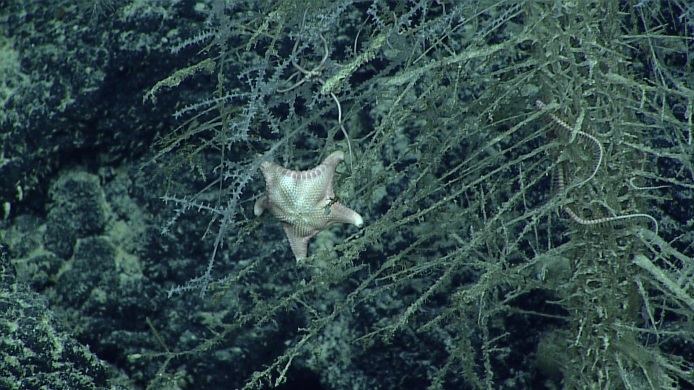 Date (UTC)2017031820170318Time (UTC)23:12:3823:12:38Depth (m)2175.432175.43Temperature (°C)2.152.15Field ID(s)GoniasteridaeGoniasteridaeComments